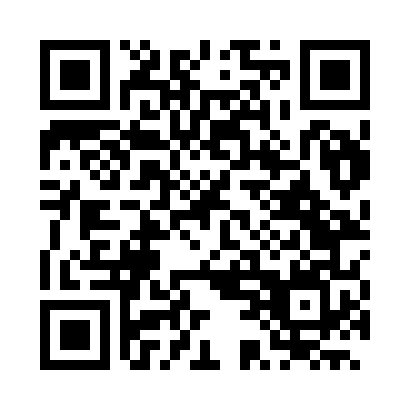 Prayer times for Caconde, BrazilWed 1 May 2024 - Fri 31 May 2024High Latitude Method: NonePrayer Calculation Method: Muslim World LeagueAsar Calculation Method: ShafiPrayer times provided by https://www.salahtimes.comDateDayFajrSunriseDhuhrAsrMaghribIsha1Wed5:096:2512:043:185:426:542Thu5:096:2512:033:185:426:533Fri5:096:2512:033:175:416:534Sat5:106:2612:033:175:416:525Sun5:106:2612:033:165:406:526Mon5:106:2712:033:165:396:517Tue5:116:2712:033:165:396:518Wed5:116:2712:033:155:386:519Thu5:116:2812:033:155:386:5010Fri5:126:2812:033:145:376:5011Sat5:126:2912:033:145:376:4912Sun5:126:2912:033:145:376:4913Mon5:126:2912:033:135:366:4914Tue5:136:3012:033:135:366:4815Wed5:136:3012:033:135:356:4816Thu5:136:3112:033:135:356:4817Fri5:146:3112:033:125:356:4818Sat5:146:3212:033:125:346:4719Sun5:146:3212:033:125:346:4720Mon5:156:3212:033:125:346:4721Tue5:156:3312:033:115:336:4722Wed5:156:3312:033:115:336:4723Thu5:166:3412:033:115:336:4624Fri5:166:3412:033:115:336:4625Sat5:166:3512:043:115:326:4626Sun5:176:3512:043:115:326:4627Mon5:176:3512:043:115:326:4628Tue5:176:3612:043:105:326:4629Wed5:186:3612:043:105:326:4630Thu5:186:3712:043:105:326:4631Fri5:186:3712:043:105:316:46